日本教育情報学会　第３７回年会【主題】－論文原稿執筆について【副題】－岐阜 太郎＊１　沖縄 次郎＊2　岐阜 花子＊3＜概要＞日本教育情報学会第３７回年会が，２０２１（令和３）年８月２８日(土)，２９日(日)の２日間の日程で，岐阜女子大学・沖縄女子短期大学を会場として開催することになりました．本報告では，年会の開催方法，年会論文集の執筆要項について説明します．＜キーワード＞教育情報，情報教育，・・・１．はじめに日本教育情報学会第３７回年会は，２０２１（令和３）年８月２８日(土)，２９日(日)の２日間の日程で，岐阜女子大学（サテライトキャンパス文化情報研究センター）・沖縄女子短期大学を会場として，開催することになりました．テーマは「一人ひとりに個別最適化され，創造性を育む教育情報環境の実現」です．各分野の専門・実践家の方々に幅広い視点からこのテーマに取り組んでいただき，この年会が、そのような課題の解決に向けて，さまざまな角度から検討・検証する場となることを願います．２．開催方法について会場及びZoomでの口頭発表となります。しかしながら，現在新型コロナウイルス感染の拡大が続く中，会場での対面口頭発表につきましては，状況を見ての判断となりますこと，ご理解をいただけましたら幸いに存じます．総会につきましては，当日は結果報告とさせていただき，事前のメールでの総会となりますことご承知おきいただきたくお願いします．先の見通しが明瞭には立たない中，会員の皆様には大変申し訳ございませんがご理解とご協力をお願いいたします．当日の課題研究，一般研究の口頭発表は，会場及びZoom．（5/10現在）各種費用については次の通りとする．参加費:3,000 円年会論文集費:4,000 円(郵送費込み)※後援教職員・協賛企業は参加費無料宿泊・交通機関について会場の岐阜女子大学文化情報研究センターは，ＪＲ岐阜駅から金華橋通りを北へ約1500メートルのところに位置し，徒歩約20分・岐阜バス約10分でお越しいただけます．（ＪＲ岐阜バスターミナル，または名鉄岐阜バスのりばから，金華橋方面もしくは長良橋方面行きバスに乗車．① [金華橋方面]行きは『ドリームシアター前』下車徒歩約１分② [長良橋方面]行きは『商工会議所前』下車徒歩約３分※無料の駐車場はございません。公共交通機関または周辺の有料駐車場をご利用ください．宿泊施設は，ＪＲ岐阜駅・名鉄岐阜駅周辺に多くのホテルがございます．会場の沖縄女子短期大学は，沖縄県島尻郡与那原町に位置し，那覇空港よりタクシーにて約３０～４０分で，バスでは，３０番線 泡瀬東線（那覇市・南風原町・沖縄市・北中城村 方面『与原』下車などでお越しいただけます．宿泊施設は，那覇市周辺に多くの施設があり，那覇市でのご宿泊が便利です．３．原稿作成上の注意事項文体は「である調」とし，原稿の設定は，原稿見本を参考に，次の要領で作成して下さい．１ページ目第１行  発表題目（やや大きめな文字で）第２行  氏名第３行から  概要（２００字程度）キーワード（５語以内）原稿のページ数は，そのままカメラレディ原稿となります．１ページ目の最下行に，氏名(ローマ字読み)，所属，e-mailアドレスなどを記入して下さい．ページ数・用紙の設定一般研究は２ページ，課題研究は４ページです．ページ数を超過すると，論文集に掲載されませんのでご注意下さい．用紙サイズはＡ４，上余白は30mm，下余白は25mm，左右余白は各25mmとします．これらは厳守してください．本文の文字サイズを10.5ポイント，書体を和文は明朝体，英文はCenturyとします．また，本文は2段組とし，段落の最初は1字下げとします．字・行詰めは，読みやすさを著しく損なわない限りにおいては，ページ数の限度内に収まっていれば自由とします．章・節の見出し章の見出しは文字サイズを10.5ポイント，書体を明朝体とし，章題の前に章番号を「1.」のように記載してください．節の見出しは文字サイズを10.5ポイント，書体を明朝体とし，節題の前に（）付で（１）のように記載してください．図表図表は，中央揃えとし，不鮮明にならないよう，高精細なものを利用してください．また，印刷は白黒になりますので，十分視認できるようコントラストにご留意ください．図の下，および表の上には，中央揃えで図表番号と図表タイトルを記載してください．図表番号・タイトルは文字サイズを10.5ポイント，書体を和文は明朝体，英文はCenturyです．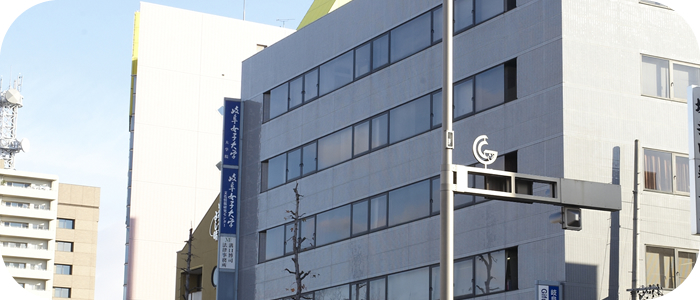 図1 岐阜女子大学・文化情報研究センター外観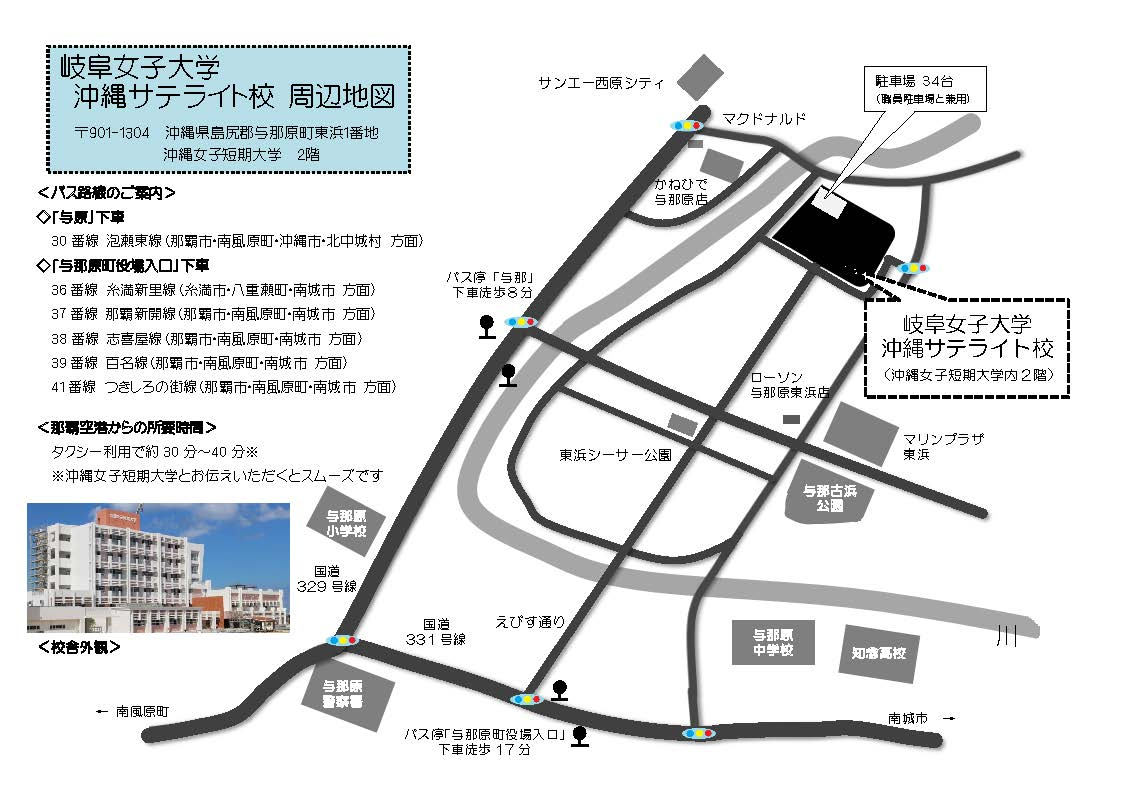 図2 沖縄女子短期大学外観図1には会場となります岐阜女子大学・文化情報研究センターの外観，図2には沖縄女子短期大学の外観を示しております．年会開催までの主なスケジュールは表1に示しています．表1 年会開催までの主なスケジュール英語原稿の場合　上記の原稿作成に準じ，フォントをTimes New Romanとしてください．４．論文原稿提出締め切り日２０２１年７月９日(金)深夜１２時です．５．送付方法論文原稿は「年会論文集」の版下の形で，年会HP内の［原稿提出フォーム］よりデジタル原稿(PDF形式)を年会事務局まで送付お願いします．その他，原稿作成や研究発表など，御質問がありましたら，年会HP内［お問い合わせフォーム］を御活用ください．６．参考文献参考文献の見出しは文字サイズを原則10.5ポイント，書体を和文はMS明朝体，英文はCenturyとし，とし，左寄せで「参考文献」と記載します．最初に文献番号を[1]のように記載してください．本文中で文献を参照する際は，該当する文献番号を[1]のように上付き文字で通し番号を記載します．参考文献雑誌の場合：著者（発行年），表題，雑誌名，巻数，ページ単行本の場合：著者，書名，発行所，発行年  *1 　Gifu, Tarou :札幌学院大学  e-mail= jsei-nenkai@jsei.jp *2  Okinawa, Jiro : 札幌学院大学　 e-mail= jsei-nenkai@jsei.jp　  *3  Gifu, Hanako : 札幌学院大学  e-mail= jsei-nenkai@jsei.jp発表申込期間2021年3月 1日(月)　　　～4月30日(金)発表決定通知2021年5月10日(月)頃原稿提出期間2021年6月 1日(火)　　　～7月9日(金)参加申込期間2021年6月 1日(火)　　　～8月 6日(金)論文郵送申込期間2021年6月 1日(火)　　　～8月 6日(金)